Course:Course:SEDIMENT MANAGEMENTSEDIMENT MANAGEMENTSEDIMENT MANAGEMENTSEDIMENT MANAGEMENTSEDIMENT MANAGEMENTSEDIMENT MANAGEMENTSEDIMENT MANAGEMENTSEDIMENT MANAGEMENTSEDIMENT MANAGEMENTCourse id:Course id:SEDIMENT MANAGEMENTSEDIMENT MANAGEMENTSEDIMENT MANAGEMENTSEDIMENT MANAGEMENTSEDIMENT MANAGEMENTSEDIMENT MANAGEMENTSEDIMENT MANAGEMENTSEDIMENT MANAGEMENTSEDIMENT MANAGEMENTNumber of ECTS:Number of ECTS:SEDIMENT MANAGEMENTSEDIMENT MANAGEMENTSEDIMENT MANAGEMENTSEDIMENT MANAGEMENTSEDIMENT MANAGEMENTSEDIMENT MANAGEMENTSEDIMENT MANAGEMENTSEDIMENT MANAGEMENTSEDIMENT MANAGEMENTTeacher:Teacher:Savic B. Radovan, full professorSavic B. Radovan, full professorSavic B. Radovan, full professorSavic B. Radovan, full professorSavic B. Radovan, full professorSavic B. Radovan, full professorSavic B. Radovan, full professorSavic B. Radovan, full professorSavic B. Radovan, full professorCourse statusCourse statusElectiveElectiveElectiveElectiveElectiveElectiveElectiveElectiveElectiveNumber of active teaching classes (weekly)Number of active teaching classes (weekly)Number of active teaching classes (weekly)Number of active teaching classes (weekly)Number of active teaching classes (weekly)Number of active teaching classes (weekly)Number of active teaching classes (weekly)Number of active teaching classes (weekly)Number of active teaching classes (weekly)Number of active teaching classes (weekly)Number of active teaching classes (weekly)Lectures: 2Lectures: 2Practical classes: 2Practical classes: 2Practical classes: 2Other teaching types:Other teaching types:Study research work:Study research work:Other classes:Other classes:Precondition coursesPrecondition coursesNone/navesti ako imaNone/navesti ako imaNone/navesti ako imaNone/navesti ako imaNone/navesti ako imaNone/navesti ako imaNone/navesti ako imaNone/navesti ako imaNone/navesti ako imaEducational goalIntroduction to sediment origin, transport and quality issues in lowland agricultural area; wind and water erosion control and sediment management principles..Educational goalIntroduction to sediment origin, transport and quality issues in lowland agricultural area; wind and water erosion control and sediment management principles..Educational goalIntroduction to sediment origin, transport and quality issues in lowland agricultural area; wind and water erosion control and sediment management principles..Educational goalIntroduction to sediment origin, transport and quality issues in lowland agricultural area; wind and water erosion control and sediment management principles..Educational goalIntroduction to sediment origin, transport and quality issues in lowland agricultural area; wind and water erosion control and sediment management principles..Educational goalIntroduction to sediment origin, transport and quality issues in lowland agricultural area; wind and water erosion control and sediment management principles..Educational goalIntroduction to sediment origin, transport and quality issues in lowland agricultural area; wind and water erosion control and sediment management principles..Educational goalIntroduction to sediment origin, transport and quality issues in lowland agricultural area; wind and water erosion control and sediment management principles..Educational goalIntroduction to sediment origin, transport and quality issues in lowland agricultural area; wind and water erosion control and sediment management principles..Educational goalIntroduction to sediment origin, transport and quality issues in lowland agricultural area; wind and water erosion control and sediment management principles..Educational goalIntroduction to sediment origin, transport and quality issues in lowland agricultural area; wind and water erosion control and sediment management principles..Educational outcomesThe students should be able to identify and solve problems of sediment origin, transport and deposition .Educational outcomesThe students should be able to identify and solve problems of sediment origin, transport and deposition .Educational outcomesThe students should be able to identify and solve problems of sediment origin, transport and deposition .Educational outcomesThe students should be able to identify and solve problems of sediment origin, transport and deposition .Educational outcomesThe students should be able to identify and solve problems of sediment origin, transport and deposition .Educational outcomesThe students should be able to identify and solve problems of sediment origin, transport and deposition .Educational outcomesThe students should be able to identify and solve problems of sediment origin, transport and deposition .Educational outcomesThe students should be able to identify and solve problems of sediment origin, transport and deposition .Educational outcomesThe students should be able to identify and solve problems of sediment origin, transport and deposition .Educational outcomesThe students should be able to identify and solve problems of sediment origin, transport and deposition .Educational outcomesThe students should be able to identify and solve problems of sediment origin, transport and deposition .Course contentSediment origin and properties; Mechanical composition, basic chemical properties, hazardous matters and compounds; Sediment quality issues and assessment; Criteria for sediment classification; Sediment transport and deposition; Sediment environmental and hydrotechnical impacts; Principles of soil conservation and erosion by water and wind control; Nonpoint source pollution (transport mechanisms, contamination) and role of erosion processes; Quantity and quality of drainage and irrigation canal sediments; Dredged material disposal; contaminated sediment treatment and disposal methods;  Beneficial uses of dredged material; Best management practices; Principles for sediment management; Sustainable sediment management; Sediment monitoring; Legislation, regulations, conventions and recommendations;.Course contentSediment origin and properties; Mechanical composition, basic chemical properties, hazardous matters and compounds; Sediment quality issues and assessment; Criteria for sediment classification; Sediment transport and deposition; Sediment environmental and hydrotechnical impacts; Principles of soil conservation and erosion by water and wind control; Nonpoint source pollution (transport mechanisms, contamination) and role of erosion processes; Quantity and quality of drainage and irrigation canal sediments; Dredged material disposal; contaminated sediment treatment and disposal methods;  Beneficial uses of dredged material; Best management practices; Principles for sediment management; Sustainable sediment management; Sediment monitoring; Legislation, regulations, conventions and recommendations;.Course contentSediment origin and properties; Mechanical composition, basic chemical properties, hazardous matters and compounds; Sediment quality issues and assessment; Criteria for sediment classification; Sediment transport and deposition; Sediment environmental and hydrotechnical impacts; Principles of soil conservation and erosion by water and wind control; Nonpoint source pollution (transport mechanisms, contamination) and role of erosion processes; Quantity and quality of drainage and irrigation canal sediments; Dredged material disposal; contaminated sediment treatment and disposal methods;  Beneficial uses of dredged material; Best management practices; Principles for sediment management; Sustainable sediment management; Sediment monitoring; Legislation, regulations, conventions and recommendations;.Course contentSediment origin and properties; Mechanical composition, basic chemical properties, hazardous matters and compounds; Sediment quality issues and assessment; Criteria for sediment classification; Sediment transport and deposition; Sediment environmental and hydrotechnical impacts; Principles of soil conservation and erosion by water and wind control; Nonpoint source pollution (transport mechanisms, contamination) and role of erosion processes; Quantity and quality of drainage and irrigation canal sediments; Dredged material disposal; contaminated sediment treatment and disposal methods;  Beneficial uses of dredged material; Best management practices; Principles for sediment management; Sustainable sediment management; Sediment monitoring; Legislation, regulations, conventions and recommendations;.Course contentSediment origin and properties; Mechanical composition, basic chemical properties, hazardous matters and compounds; Sediment quality issues and assessment; Criteria for sediment classification; Sediment transport and deposition; Sediment environmental and hydrotechnical impacts; Principles of soil conservation and erosion by water and wind control; Nonpoint source pollution (transport mechanisms, contamination) and role of erosion processes; Quantity and quality of drainage and irrigation canal sediments; Dredged material disposal; contaminated sediment treatment and disposal methods;  Beneficial uses of dredged material; Best management practices; Principles for sediment management; Sustainable sediment management; Sediment monitoring; Legislation, regulations, conventions and recommendations;.Course contentSediment origin and properties; Mechanical composition, basic chemical properties, hazardous matters and compounds; Sediment quality issues and assessment; Criteria for sediment classification; Sediment transport and deposition; Sediment environmental and hydrotechnical impacts; Principles of soil conservation and erosion by water and wind control; Nonpoint source pollution (transport mechanisms, contamination) and role of erosion processes; Quantity and quality of drainage and irrigation canal sediments; Dredged material disposal; contaminated sediment treatment and disposal methods;  Beneficial uses of dredged material; Best management practices; Principles for sediment management; Sustainable sediment management; Sediment monitoring; Legislation, regulations, conventions and recommendations;.Course contentSediment origin and properties; Mechanical composition, basic chemical properties, hazardous matters and compounds; Sediment quality issues and assessment; Criteria for sediment classification; Sediment transport and deposition; Sediment environmental and hydrotechnical impacts; Principles of soil conservation and erosion by water and wind control; Nonpoint source pollution (transport mechanisms, contamination) and role of erosion processes; Quantity and quality of drainage and irrigation canal sediments; Dredged material disposal; contaminated sediment treatment and disposal methods;  Beneficial uses of dredged material; Best management practices; Principles for sediment management; Sustainable sediment management; Sediment monitoring; Legislation, regulations, conventions and recommendations;.Course contentSediment origin and properties; Mechanical composition, basic chemical properties, hazardous matters and compounds; Sediment quality issues and assessment; Criteria for sediment classification; Sediment transport and deposition; Sediment environmental and hydrotechnical impacts; Principles of soil conservation and erosion by water and wind control; Nonpoint source pollution (transport mechanisms, contamination) and role of erosion processes; Quantity and quality of drainage and irrigation canal sediments; Dredged material disposal; contaminated sediment treatment and disposal methods;  Beneficial uses of dredged material; Best management practices; Principles for sediment management; Sustainable sediment management; Sediment monitoring; Legislation, regulations, conventions and recommendations;.Course contentSediment origin and properties; Mechanical composition, basic chemical properties, hazardous matters and compounds; Sediment quality issues and assessment; Criteria for sediment classification; Sediment transport and deposition; Sediment environmental and hydrotechnical impacts; Principles of soil conservation and erosion by water and wind control; Nonpoint source pollution (transport mechanisms, contamination) and role of erosion processes; Quantity and quality of drainage and irrigation canal sediments; Dredged material disposal; contaminated sediment treatment and disposal methods;  Beneficial uses of dredged material; Best management practices; Principles for sediment management; Sustainable sediment management; Sediment monitoring; Legislation, regulations, conventions and recommendations;.Course contentSediment origin and properties; Mechanical composition, basic chemical properties, hazardous matters and compounds; Sediment quality issues and assessment; Criteria for sediment classification; Sediment transport and deposition; Sediment environmental and hydrotechnical impacts; Principles of soil conservation and erosion by water and wind control; Nonpoint source pollution (transport mechanisms, contamination) and role of erosion processes; Quantity and quality of drainage and irrigation canal sediments; Dredged material disposal; contaminated sediment treatment and disposal methods;  Beneficial uses of dredged material; Best management practices; Principles for sediment management; Sustainable sediment management; Sediment monitoring; Legislation, regulations, conventions and recommendations;.Course contentSediment origin and properties; Mechanical composition, basic chemical properties, hazardous matters and compounds; Sediment quality issues and assessment; Criteria for sediment classification; Sediment transport and deposition; Sediment environmental and hydrotechnical impacts; Principles of soil conservation and erosion by water and wind control; Nonpoint source pollution (transport mechanisms, contamination) and role of erosion processes; Quantity and quality of drainage and irrigation canal sediments; Dredged material disposal; contaminated sediment treatment and disposal methods;  Beneficial uses of dredged material; Best management practices; Principles for sediment management; Sustainable sediment management; Sediment monitoring; Legislation, regulations, conventions and recommendations;.Teaching methodsLectures, ConsultationsTeaching methodsLectures, ConsultationsTeaching methodsLectures, ConsultationsTeaching methodsLectures, ConsultationsTeaching methodsLectures, ConsultationsTeaching methodsLectures, ConsultationsTeaching methodsLectures, ConsultationsTeaching methodsLectures, ConsultationsTeaching methodsLectures, ConsultationsTeaching methodsLectures, ConsultationsTeaching methodsLectures, ConsultationsKnowledge evaluation (maximum 100 points)Knowledge evaluation (maximum 100 points)Knowledge evaluation (maximum 100 points)Knowledge evaluation (maximum 100 points)Knowledge evaluation (maximum 100 points)Knowledge evaluation (maximum 100 points)Knowledge evaluation (maximum 100 points)Knowledge evaluation (maximum 100 points)Knowledge evaluation (maximum 100 points)Knowledge evaluation (maximum 100 points)Knowledge evaluation (maximum 100 points)Pre-examination obligationsPre-examination obligationsPre-examination obligationsMandatoryPointsPointsFinal examFinal examMandatoryMandatoryPointsLecture attendanceLecture attendanceLecture attendanceNoOral part of the examOral part of the examYesYes50TestTestTestNoExercise attendanceExercise attendanceExercise attendanceNoTerm paperTerm paperTerm paperYes5050Literature Literature Literature Literature Literature Literature Literature Literature Literature Literature Literature Ord.AuthorAuthorTitleTitleTitlePublisherPublisherPublisherPublisherYearInternetInternetInternet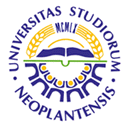 UNIVERSITY OF NOVI SADFACULTY OF AGRICULTURE 21000 NOVI SAD, TRG DOSITEJA OBRADOVIĆA 8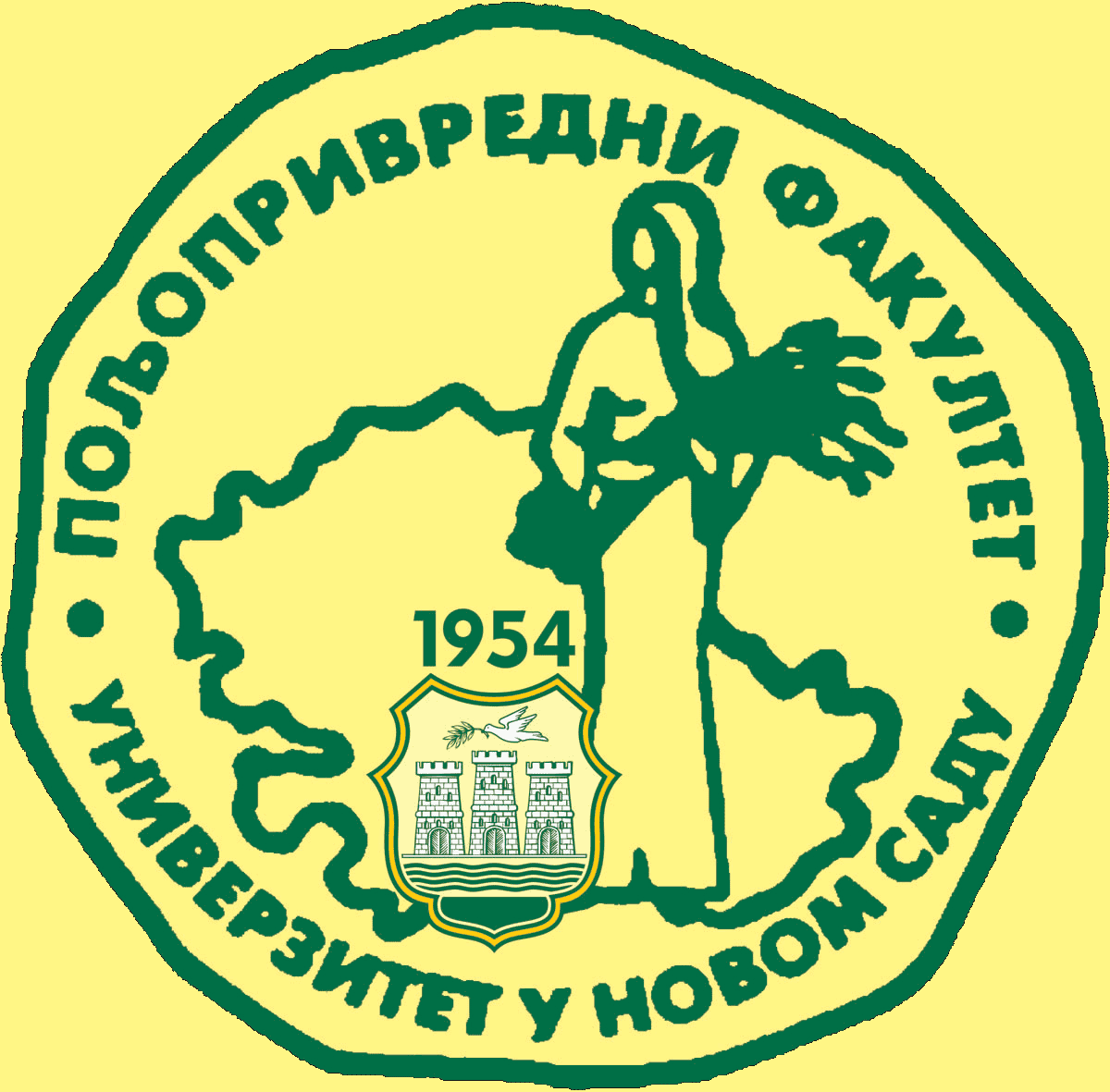 Study Programme AccreditationMASTER ACADEMIC STUDIES                               WATER MANAGEMENTTable 5.2 Course specificationTable 5.2 Course specificationTable 5.2 Course specification